                                                    Date: March 2013   Introduction to Economics – Macro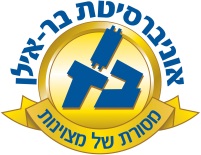  66-003-01Type of course: LectureYear of Studies: 2013-2014       Semester: Spring              Hours/credits: 3Course objectives:   This course is primarily devoted to providing an introduction to macroeconomics, the branch of economics that analyzes economy-wide problems like inflation and unemployment, and which studies the forces underlying economic growth.Course description:  The course begins with 3-4 lessons to complete the introduction to microeconomics that was the topic of Introduction to Economics I.  The course then turns to macroeconomics, first discussing the topic of economic growth.  Students are then introduced to the financial system and to the problem of unemployment. The course then turns to the monetary system and the problem of inflation. Finally, students are introduced to open-market macroeconomics, aggregate supply and demand, monetary and fiscal policy, and the short-run inflation-unemployment tradeoff.The process of the course:  The course is based on lectures and class discussion, with required weekly problem sets.Prerequisite: Introduction to Economics I (66-002-01)Course requirements:  (1) Class attendance and required readings, (2) problem sets, and (3) final examinationGrade components:  85% final examination grade; 15% grade on problem setsRequired textbook:  N. Gregory Mankiw, Principles of Economics, fourth edition (South-Western)  Detailed lesson plan:Required Topic of the LessonNumber of Lesson 18Markets for the Factors of Production1 20Income Inequality and Poverty2 21Theory of the Consumer3 22Frontiers of Microeconomics4 25Production and Growth5 26Savings, Investment, and the Financial System6 28Unemployment7 29The Monetary System8 30Money Growth and Inflation9 31Open-Market Macroeconomics: Basic Concepts10 32A Macroeconomic Theory of the Open Economy11 33Aggregate Demand and Supply12 34Monetary and Fiscal Policy13 35The Short-Run Inflation-Unemployment Tradeoff14 36Five Debates in Macroeconomic Policy15